ΩΡΑΣχολείοΤίτλος ΈργουΠΕΜΠΤΗ 18 Απριλίου 202408:30 -10:30ΜΟΥΣΙΚΟ ΣΧΟΛΕΙΟ ΛΑΡΙΣΑΣ"London Calling..." από το σύνολο Μιούζικαλ και Μουσικής Κινηματογράφου Μ. Σ. ΛάρισαςΠΕΜΠΤΗ 18 Απριλίου 202408:30 -10:30ΜΟΥΣΙΚΟ ΣΧΟΛΕΙΟ ΛΑΡΙΣΑΣIt's time to act! Larissa - Seville 2023ΠΕΜΠΤΗ 18 Απριλίου 202408:30 -10:30ΜΟΥΣΙΚΟ ΣΧΟΛΕΙΟ ΛΑΡΙΣΑΣΕΛΛΗΝΕΣ ΣΥΝΘΕΤΕΣ ΛΟΓΙΑΣ ΜΟΥΣΙΚΗΣΠΕΜΠΤΗ 18 Απριλίου 202408:30 -10:30ΜΟΥΣΙΚΟ ΣΧΟΛΕΙΟ ΛΑΡΙΣΑΣΜικροί Μεγάλοι Παίζουμε Μαζί Μουσική!ΠΕΜΠΤΗ 18 Απριλίου 202408:30 -10:3014ο Γυμνάσιο Λάρισας"Με την Άλκη στη χώρα των μαρμάρων"ΠΕΜΠΤΗ 18 Απριλίου 202408:30 -10:3014ο Γυμνάσιο Λάρισας"Ο μεγάλος περίπατος του Πέτρου" - Αφιέρωμα στην Άλκη ΖέηΠΕΜΠΤΗ 18 Απριλίου 202408:30 -10:302ο ΔΗΜ. ΣΧΟΛ. ΤΥΡΝΑΒΟΥΨΗΦΙΑΚΟ ΠΑΡΑΜΥΘΙ ( ΔΑΣΟΣ ΜΟΥ , ΔΑΣΑΚΙ ΜΟΥ ! )ΠΕΜΠΤΗ 18 Απριλίου 202408:30 -10:302ο ΔΗΜ. ΣΧΟΛ. ΤΥΡΝΑΒΟΥΗΜΕΡΟΛΟΓΙΑ 2025ΠΕΜΠΤΗ 18 Απριλίου 202408:30 -10:30ΓΥΜΝΑΣΙΟ ΝΙΚΑΙΑΣΔημιουργία ηλεκτρονικού παιχνιδιού με την ονομασία ‘’Spell Fighter’’χρησιμοποιώντας την πλατφόρμα Visual studio code και τις γλώσσες προγραμματισμού C και Java.ΠΕΜΠΤΗ 18 Απριλίου 202408:30 -10:30ΓΥΜΝΑΣΙΟ Λ.Τ. ΒΕΡΔΙΚΟΥΣΑΣ«Orienteering & Goose chase - Μία ευκαιρία  ανάπτυξης  περιβαλλοντικής συνείδησης  των εφήβων μέσω παιχνιδιού»ΠΕΜΠΤΗ 18 Απριλίου 202408:30 -10:30ΓΕΝΙΚΟ ΛΥΚΕΙΟ ΓΙΑΝΝΟΥΛΗΣΟι επιπτώσεις της τεχνητής νοημοσύνης στην εκπαίδευσηΠΕΜΠΤΗ 18 Απριλίου 202408:30 -10:30ΓΕΛ ΦΑΛΑΝΗΣ"ΕΣΩ ΕΤΟΙΜΟΣ"ΠΕΜΠΤΗ 18 Απριλίου 202408:30 -10:302o Γυμνάσιο ΤυρνάβουΕννίαδαΠΕΜΠΤΗ 18 Απριλίου 202408:30 -10:302o Γυμνάσιο ΤυρνάβουΨηφιακές διαδραστικές Δημιουργίες για το περιβάλλονΠΕΜΠΤΗ 18 Απριλίου 202410:30 – 12:30Δ. Σχ. Αγναντερού ΚαρδίτσαςΑσφάλεια στο ΔιαδίκτυοΠΕΜΠΤΗ 18 Απριλίου 202410:30 – 12:30Δ. Σχ. Αγναντερού ΚαρδίτσαςΔιαστημικός Σταθμός στον πλανήτη ΆρηΠΕΜΠΤΗ 18 Απριλίου 202410:30 – 12:30Δ. Σχ. Αγναντερού ΚαρδίτσαςΙανός και Ντάνιελ (Έκτακτα καιρικά φαινόμενα)ΠΕΜΠΤΗ 18 Απριλίου 202410:30 – 12:301o ΠΕΙΡΑΜΑΤΙΚΟ ΓΥΜΝΑΣΙΟ ΚΑΡΔΙΤΣΑΣΡομποτικό σύστημα απογραφέαςΠΕΜΠΤΗ 18 Απριλίου 202410:30 – 12:301o ΠΕΙΡΑΜΑΤΙΚΟ ΓΥΜΝΑΣΙΟ ΚΑΡΔΙΤΣΑΣΔημιουργία ραδιοφωνικών μηνυμάτων για τη συμμετοχή μας στο Μαθητικό Διαγωνισμό "Κάν' το ν΄ακουστεί 2024" με θέμα "Η δύναμη της φιλίας"ΠΕΜΠΤΗ 18 Απριλίου 202410:30 – 12:301o ΠΕΙΡΑΜΑΤΙΚΟ ΓΥΜΝΑΣΙΟ ΚΑΡΔΙΤΣΑΣΨυχική υγεία των εφήβωνΠΕΜΠΤΗ 18 Απριλίου 202410:30 – 12:30Γυμνάσιο Πυργετού ΛάρισαςΦυλάκια και οχυρωματικά έργα στην περιοχή μας (Τέμπη, Δέλτα Πηνειού, Κάτω Όλυμπος)ΠΕΜΠΤΗ 18 Απριλίου 202410:30 – 12:30Γυμνάσιο Πυργετού ΛάρισαςΧειρισμός ρομποτικού οχήματος από φορητές συσκευέςΠΕΜΠΤΗ 18 Απριλίου 202410:30 – 12:30Γενικό Λύκειο ΣυκουρίουRenaissance artists and their artΠΕΜΠΤΗ 18 Απριλίου 202410:30 – 12:30ΣΥΜΠΡΑΞΗ ΓΥΜΝΑΣΙΟΥ ΚΑΙ ΛΥΚΕΙΟΥ ΛΕΟΝΤΑΡΙΟΥ ΚΑΡΔΙΤΣΑΣΝα σας μιλήσω για τον τόπο μου...ΠΕΜΠΤΗ 18 Απριλίου 202410:30 – 12:301ο ΕΠΑΓΓΕΛΜΑΤΙΚΟ ΛΥΚΕΙΟ ΦΑΡΣΑΛΩΝArduino STEM Σύστημα Σκίασης & Αρχιτεκτονική ΠαρέμβασηΠΕΜΠΤΗ 18 Απριλίου 202410:30 – 12:304ο Δημοτικό Σχολείο Τυρνάβου"Αγάπης χημεία!"ΠΕΜΠΤΗ 18 Απριλίου 202410:30 – 12:304ο Δημοτικό Σχολείο ΤυρνάβουΜια φορά κι έναν καιρό....ήταν το ανθρώπινο σώμαΠΕΜΠΤΗ 18 Απριλίου 202412:30 – 14:301ο Δημοτικό σχολείο Κάρλας- ΣτεφανοβικείουΛίμνη Κάρλα: Ο Ηταυρος και το "θεριό" του ΒάλτουΠΕΜΠΤΗ 18 Απριλίου 202412:30 – 14:305ο ΔΣ ΤΥΡΝΑΒΟΥΙστορικές τοποθεσίες του Τυρνάβου: Μαθαίνω για την τοπική ιστορίαΠΕΜΠΤΗ 18 Απριλίου 202412:30 – 14:3012ο Δημοτικό Σχολείο ΛάρισαςΠροσέχω διαρκώς- σερφάρω ασφαλώς!ΠΕΜΠΤΗ 18 Απριλίου 202412:30 – 14:3027ο Δημοτικό Λάρισαςπροσομοίωση εξάπλωσης ιού με scratchΠΕΜΠΤΗ 18 Απριλίου 202412:30 – 14:3011o Δημοτικό Σχολείο ΛάρισαςΚατασκευές με το Microbit GigoΠΕΜΠΤΗ 18 Απριλίου 202412:30 – 14:305ο Γενικό Λύκειο ΛάρισαςVR Game PresentationΠΕΜΠΤΗ 18 Απριλίου 202412:30 – 14:305ο Γενικό Λύκειο ΛάρισαςΜαρτυρικά χωριά: Η Μνήμη στην εκπαίδευση για τη ΔημοκρατίαΠΕΜΠΤΗ 18 Απριλίου 202412:30 – 14:302ο Γενικό Λύκειο ΛάρισαςΗ αυτογνωσία και οι επαγγελματικές προτιμήσεις - Πρόληψη και ευζωίαΠΕΜΠΤΗ 18 Απριλίου 202412:30 – 14:3011ο ΓΕΝΙΚΟ ΛΥΚΕΙΟ ΛΑΡΙΣΑΣΚΩΝΙΚΕΣ ΤΟΜΕΣΠΕΜΠΤΗ 18 Απριλίου 202412:30 – 14:3012ο Γυμνάσιο Λάρισας"Άρτος και θεάματα"ΠΕΜΠΤΗ 18 Απριλίου 202412:30 – 14:3012ο Γυμνάσιο Λάρισας"Μια βόλτα στην Πινακοθήκη"ΠΕΜΠΤΗ 18 Απριλίου 202412:30 – 14:306ο Γυμνάσιο ΛάρισαςThe Forklift : Περονοφόρο όχημαΠΕΜΠΤΗ 18 Απριλίου 202412:30 – 14:308o Γυμνάσιο ΛάρισαςΌταν οι λίγοι αποφασίζουν να πεθάνουνΔΥΕΠ - 3ου Γυμνασίου ΛάρισαςΩΡΑΣχολείοΤίτλος ΈργουΤίτλος ΈργουΠΑΡΑΣΚΕΥΗ 19 Απριλίου 202408:30 - 11:00ΜΟΥΣΙΚΟ ΣΧΟΛΕΙΟ ΛΑΡΙΣΑΣPERSONAQUILL- PERSONAL BRADING CREATORPERSONAQUILL- PERSONAL BRADING CREATORΠΑΡΑΣΚΕΥΗ 19 Απριλίου 202408:30 - 11:001o ΠΕΙΡΑΜΑΤΙΚΟ ΓΥΜΝΑΣΙΟ ΛΑΡΙΣΑΣHo ho ho, joyeux Noël Brest ! ( Χριστουγεννιάτικες ευχές στη Βρέστη)Ho ho ho, joyeux Noël Brest ! ( Χριστουγεννιάτικες ευχές στη Βρέστη)ΠΑΡΑΣΚΕΥΗ 19 Απριλίου 202408:30 - 11:001o ΠΕΙΡΑΜΑΤΙΚΟ ΓΥΜΝΑΣΙΟ ΛΑΡΙΣΑΣFROMAGUET une nouvelle mascotte pour le parcours de la flamme olympique 2024FROMAGUET une nouvelle mascotte pour le parcours de la flamme olympique 2024ΠΑΡΑΣΚΕΥΗ 19 Απριλίου 202408:30 - 11:001o ΠΕΙΡΑΜΑΤΙΚΟ ΓΥΜΝΑΣΙΟ ΛΑΡΙΣΑΣΛακωνία, πολιτισμική θεώρηση: ο χώρος, ο τόπος, η περιοχή, το τοπίο.Λακωνία, πολιτισμική θεώρηση: ο χώρος, ο τόπος, η περιοχή, το τοπίο.ΠΑΡΑΣΚΕΥΗ 19 Απριλίου 202408:30 - 11:001o ΠΕΙΡΑΜΑΤΙΚΟ ΓΥΜΝΑΣΙΟ ΛΑΡΙΣΑΣΒίντεο : Το ταξίδι μας στην αστρονομίαΒίντεο : Το ταξίδι μας στην αστρονομίαΠΑΡΑΣΚΕΥΗ 19 Απριλίου 202408:30 - 11:001o ΠΕΙΡΑΜΑΤΙΚΟ ΓΥΜΝΑΣΙΟ ΛΑΡΙΣΑΣ"Κατασκευάζοντας φωλιές...""Κατασκευάζοντας φωλιές..."ΠΑΡΑΣΚΕΥΗ 19 Απριλίου 202408:30 - 11:001o ΠΕΙΡΑΜΑΤΙΚΟ ΓΥΜΝΑΣΙΟ ΛΑΡΙΣΑΣΗ ΛΑΚΩΝΙΑΗ ΛΑΚΩΝΙΑΠΑΡΑΣΚΕΥΗ 19 Απριλίου 202408:30 - 11:00ΓΥΜΝΑΣΙΟ ΠΛΑΤΥΚΑΜΠΟΥΔιαχείρηση απορριμάτων με arduino και AppInventorΔιαχείρηση απορριμάτων με arduino και AppInventorΠΑΡΑΣΚΕΥΗ 19 Απριλίου 202408:30 - 11:00ΓΥΜΝΑΣΙΟ ΠΛΑΤΥΚΑΜΠΟΥΚαιρός για κιβωτό του Νώε;Καιρός για κιβωτό του Νώε;ΠΑΡΑΣΚΕΥΗ 19 Απριλίου 202408:30 - 11:00ΕΝΕΕΓΥΛ ΕλασσόναςΥπάρχουν χέριαΥπάρχουν χέριαΠΑΡΑΣΚΕΥΗ 19 Απριλίου 202408:30 - 11:00ΓΥΜΝΑΣΙΟ ΓΙΑΝΝΟΥΛΗΣΕΚΔΟΣΗ ΣΧΟΛΙΚΟΥ ΠΕΡΙΟΔΙΚΟΥ: ΤΟ ΣΧΟΛΕΙΟ ΜΟΥ-ΔΡΑΣΗ ΣΚΕΨΗ ΕΠΙΚΟΙΝΩΝΙΑΕΚΔΟΣΗ ΣΧΟΛΙΚΟΥ ΠΕΡΙΟΔΙΚΟΥ: ΤΟ ΣΧΟΛΕΙΟ ΜΟΥ-ΔΡΑΣΗ ΣΚΕΨΗ ΕΠΙΚΟΙΝΩΝΙΑΠΑΡΑΣΚΕΥΗ 19 Απριλίου 202408:30 - 11:00ΗΓΕΛ ΔΟΜΕΝΙΚΟΥΘΕΛΟΥΜΕ ΕΙΡΗΝΗΘΕΛΟΥΜΕ ΕΙΡΗΝΗ2o Ε.Κ. Λάρισας - 4ο ΕΠΑΛ Λάρισαςμία παραλλαγή του παιχνιδιού Πέτρα-Ψαλίδι-Χαρτί με Arduinoμία παραλλαγή του παιχνιδιού Πέτρα-Ψαλίδι-Χαρτί με Arduino7ο ΕΠΑ.Λ. - 3ο Ε.Κ. ΛάρισαςSun Flower - Ηλιακά πάνελ ελεγχόμενα από arduinoSun Flower - Ηλιακά πάνελ ελεγχόμενα από arduino13ο Γυμνάσιο ΛάρισαςΑυτοματοποιημένη κίνηση στο δρόμο μετ' εμποδίωνΑυτοματοποιημένη κίνηση στο δρόμο μετ' εμποδίων4ο γελ λαρισασArts & graft'sArts & graft's4ο γελ λαρισασΚίνηση και Lego MindstormΚίνηση και Lego MindstormΠΑΡΑΣΚΕΥΗ11:00 - 11:45ΚΟΙΝΗ ΠΑΝΕΛΛΑΔΙΚΗ ΤΗΛΕΔΙΑΣΚΕΨΗ ΟΛΩΝ ΤΩΝ ΠΟΛΕΩΝhttps://minedu-secondary.webex.com/meet/panselin (  Δημοτικο σχολείο Φαλανης -    Υδάτινες στρατηγικές για τη Θεσσαλία )ΚΟΙΝΗ ΠΑΝΕΛΛΑΔΙΚΗ ΤΗΛΕΔΙΑΣΚΕΨΗ ΟΛΩΝ ΤΩΝ ΠΟΛΕΩΝhttps://minedu-secondary.webex.com/meet/panselin (  Δημοτικο σχολείο Φαλανης -    Υδάτινες στρατηγικές για τη Θεσσαλία )ΚΟΙΝΗ ΠΑΝΕΛΛΑΔΙΚΗ ΤΗΛΕΔΙΑΣΚΕΨΗ ΟΛΩΝ ΤΩΝ ΠΟΛΕΩΝhttps://minedu-secondary.webex.com/meet/panselin (  Δημοτικο σχολείο Φαλανης -    Υδάτινες στρατηγικές για τη Θεσσαλία )Εν.Ε.Ε.Γυ-Λ. ΛάρισαςΕν.Ε.Ε.Γυ-Λ. Λάρισας‘πωσ χαιρετω και πωσ αποχεραιτω’: μια κοινωνικη ιστορια στο storyjumberΕν.Ε.Ε.Γυ-Λ. ΛάρισαςΕν.Ε.Ε.Γυ-Λ. Λάρισαςetwinning Digitabilities4ο Δ.Σ. Μενεμένης4ο Δ.Σ. ΜενεμένηςΔιερευνώντας και αναλύοντας τους κίνδυνους για τη ψυχική και σωματική υγεία των μαθητών μας λόγω της ενασχόλησης τους με τα On – Line & Off – Line ηλεκτρονικά παιχνίδια4ο Δ.Σ. Μενεμένης4ο Δ.Σ. ΜενεμένηςΟι Θεοί από την αρχαιότητα έως σήμεραΔημοτικό σχολείο Φαλάνης-23ο Δημοτικό σχολείο ΛάρισαςΔημοτικό σχολείο Φαλάνης-23ο Δημοτικό σχολείο ΛάρισαςΗ πλημμύρα μέσα από τα μάτια μαςΔημοτικο σχολείο ΦαλανηςΔημοτικο σχολείο ΦαλανηςΤα αινίγματα της διατροφήςΔημοτικο σχολείο ΦαλανηςΔημοτικο σχολείο ΦαλανηςΤο αλφάβητο της διατροφήςΔημοτικο σχολείο ΦαλανηςΔημοτικο σχολείο ΦαλανηςΗ γη γυρίζει-ταξίδι στο διάστημαΔημοτικό σχολείο ΝίκαιαςΔημοτικό σχολείο ΝίκαιαςΟ προγραμματισμός των παιχνιδιών του Λούνα Παρκ με τη βοήθεια της ρομποτικήςΔημοτικό σχολείο ΝίκαιαςΔημοτικό σχολείο ΝίκαιαςΦΥΣΙΚΕΣ ΚΑΤΑΣΤΡΟΦΕΣ44ο ΔΗΜΟΤΙΚΟ ΣΧΟΛΕΙΟ ΛΑΡΙΣΑΣ44ο ΔΗΜΟΤΙΚΟ ΣΧΟΛΕΙΟ ΛΑΡΙΣΑΣΨΗΦΙΑΚΕΣ ΔΗΜΙΟΥΡΓΙΕΣ 144ο ΔΗΜΟΤΙΚΟ ΣΧΟΛΕΙΟ ΛΑΡΙΣΑΣ44ο ΔΗΜΟΤΙΚΟ ΣΧΟΛΕΙΟ ΛΑΡΙΣΑΣΨΗΦΙΑΚΕΣ ΔΗΜΙΟΥΡΓΙΕΣ 244ο ΔΗΜΟΤΙΚΟ ΣΧΟΛΕΙΟ ΛΑΡΙΣΑΣ44ο ΔΗΜΟΤΙΚΟ ΣΧΟΛΕΙΟ ΛΑΡΙΣΑΣΗΛΕΚΤΡΟΝΙΚΑ ΗΜΕΡΟΛΟΓΙΑ19ο ΔΗΜΟΤΙΚΟ ΣΧΟΛΕΙΟ ΛΑΡΙΣΑΣ19ο ΔΗΜΟΤΙΚΟ ΣΧΟΛΕΙΟ ΛΑΡΙΣΑΣΙστορία Τέχνης19ο Δημοτικό Σχ. Λάρισας19ο Δημοτικό Σχ. ΛάρισαςΟπτικοποίηση παιδικών τραγουδιών19ο ΔΗΜΟΤΙΚΟ ΣΧΟΛΕΙΟ ΛΑΡΙΣΑΣ19ο ΔΗΜΟΤΙΚΟ ΣΧΟΛΕΙΟ ΛΑΡΙΣΑΣΛογότυπα (LOGO)ΕΚΠΑΙΔΕΥΤΗΡΙΑ Ν. ΜΠΑΚΟΓΙΑΝΝΗΕΚΠΑΙΔΕΥΤΗΡΙΑ Ν. ΜΠΑΚΟΓΙΑΝΝΗ''ΜΕ ΤΗ ΣΩΣΤΗ ΠΡΑΞΗ ΠΡΟΧΩΡΩ ΜΠΡΟΣΤΑ! ΚΕΡΔΙΖΩ ΕΓΩ! ΚΕΡΔΙΖΟΥΜΕ ΟΛΟΙ!''ΕΚΠΑΙΔΕΥΤΗΡΙΑ Ν. ΜΠΑΚΟΓΙΑΝΝΗΕΚΠΑΙΔΕΥΤΗΡΙΑ Ν. ΜΠΑΚΟΓΙΑΝΝΗΜαρί Θαρπ1ο ΣΔΕ ΛΑΡΙΣΑΣ1ο ΣΔΕ ΛΑΡΙΣΑΣΨΗΦΙΑΚΟ ΤΑΞΙΔΙ ΣΤΗΝ ΕΥΡΩΠΗΚΛΕΙΣΙΜΟ 13ου ΜΑΘΗΤΙΚΟΥ ΦΕΣΤΙΒΑΛ ΨΗΦΙΑΚΗΣ ΔΗΜΙΟΥΡΓΙΑΣΚΛΕΙΣΙΜΟ 13ου ΜΑΘΗΤΙΚΟΥ ΦΕΣΤΙΒΑΛ ΨΗΦΙΑΚΗΣ ΔΗΜΙΟΥΡΓΙΑΣΚΛΕΙΣΙΜΟ 13ου ΜΑΘΗΤΙΚΟΥ ΦΕΣΤΙΒΑΛ ΨΗΦΙΑΚΗΣ ΔΗΜΙΟΥΡΓΙΑΣ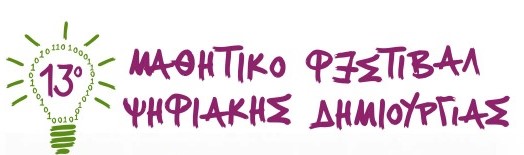 